						ПРОЕКТСОВЕТ  ДЕПУТАТОВ ПЕРЕКОПСКОГО СЕЛЬСКОГО ПОСЕЛЕНИЯ СОЗЫВАРЕШЕНИЕОт ______ 2022 года							№ ______«Об утверждении Перекопского многомандатного избирательного округа №1 по выборам депутатов совета депутатов  Перекопского сельского поселения.В соответствии со ст. 18 Федерального закона № 67-ФЗ «Об основных гарантиях избирательных прав и права на участие в референдуме граждан Российской Федерации», постановлением территориальной избирательной комиссии по Клетскому району  «Об определении схем многомандатных избирательных округов при проведении выборов депутатов советов депутатов сельских поселений Клетского муниципального района» № 12/40 от 15.09.2022 г. Совет депутатов Перекопского сельского поселенияРЕШИЛ:Утвердить схему Перекопского многомандатного избирательного округа №1 по выборам депутатов совета депутатов Перекопского сельского поселения согласно приложению № 1 сроком на 10 лет с момента вступления в силу настоящего Решения.Утвердить графическое изображение избирательного округа согласно приложению № 2.Опубликовать данное решение в ________________________________. Настоящее Решение вступает в силу с момента опубликования.Глава Перекопского сельского поселения		С.Г.КудринПриложение № 1 к Решению Совета депутатовПерекопского сельского поселенияОт ______ 2022 года  № _____СХЕМАПерекопского многомандатного избирательного округа №1по выборам депутатов совета депутатов Перекопского сельского поселения Клетского муниципального районаПриложение № 2 к Решению Совета депутатовПерекопского сельского поселенияОт ______ 2022 года  № _____Графическое изображение Перекопского многомандатного избирательного округа №1 по выборам депутатов совета депутатов Перекопского сельского поселения Клетского муниципального района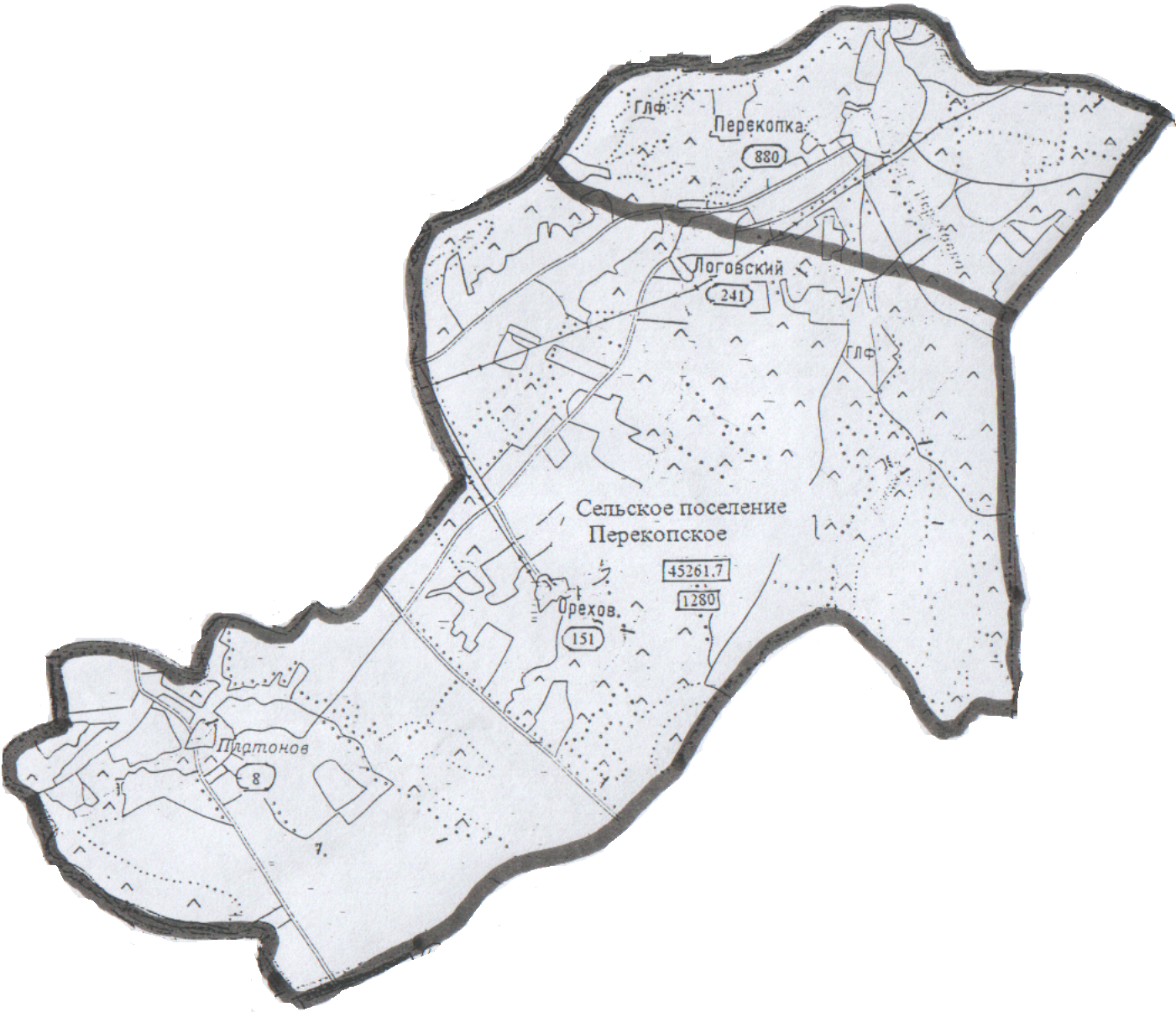 Наименование округа  Кол-во мандатовКол-во изби-рателейНаселенные пункты входящие в округКол-во избира-телей в каждом населенном пункте входя-щих  в округМестонахождение окружной избирательной комиссииПерекопский многомандатный избирательный округ №1 по выборам депутатов совета депутатов сельского поселения Перекопское10935Х.Перекопка657ТИК по Клетскому району, ст.Клетская, ул, Буденного,20Перекопский многомандатный избирательный округ №1 по выборам депутатов совета депутатов сельского поселения Перекопское10935Х.Логовский162ТИК по Клетскому району, ст.Клетская, ул, Буденного,20Перекопский многомандатный избирательный округ №1 по выборам депутатов совета депутатов сельского поселения Перекопское10935Х.Орехов110ТИК по Клетскому району, ст.Клетская, ул, Буденного,20Перекопский многомандатный избирательный округ №1 по выборам депутатов совета депутатов сельского поселения Перекопское10935Х.Платонов6ТИК по Клетскому району, ст.Клетская, ул, Буденного,20